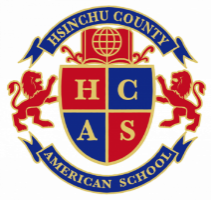 ** Every Wednesday Lab period is reserved for House meetings or student assemblies**  11 PSAT G8 & G911 AMC 10/12A  15-19 THIMUN17 Assembly 17 AMC 10/12B20 HCAS Info. Session     24 Thanksgiving Party / Lock-in (SC)  		  					  25-26 Thanksgiving Break							  ______________________________________3 History Fair4 SAT Test10 Formal Dance (SC)11-12 STMUN  	   15 Assembly17-23 Final Exams (MUS)  	   24 Christmas Event / End of 2nd Quarter  	   27-31 Winter Break							______________________________________3-7 Winter Break10 PD Day for teachers11 Start of 3rd Quarter21 Report Cards22 HCAS Info. Session31-7 Lunar Break10-11 Speech Contest14 Valentine’s Day (SC)24 Pink Shirt Day28 Peace Memorial Day_____________________________________________5   HCAS Info. Session12 SAT Test14-18 Midterm Exams         18 End of 3rd Quarter         21 Start of 4th Quarter21-25 Poetry Week25 Prom (SC)30-1 G12 Graduation Trip31 PD day for teachers {MUS Report Card-Online}31-8 Spring Break11-15 MAP Test G9&10 14 PTC (FP & MUS)16-17 TASMUN18-22 MAP Test G5-820 Assembly20-22 TAIMUN22 Science Fair25-29 MAP Test G1-430 International Bazaar2-13 AP Exams7 SAT Test13 Spring Musical20-26 Final exams25 Assembly27 K3 / FP Graduation28 HCAS Info. Session30 MUS Graduation31 Last day of school / End of 4th QuarterHCAS | Hsinchu County American School: 2021-2022 School CalendarHCAS | Hsinchu County American School: 2021-2022 School CalendarHCAS | Hsinchu County American School: 2021-2022 School CalendarHCAS | Hsinchu County American School: 2021-2022 School Calendar1 QuarterAug 10 - Oct 15(46 days)2 QuarterOct 18 - Dec 24(47 days)3 QuarterJan 11 - Mar 18(42 days)4 QuarterMar 21 - May 31(46 days)HolidayBreakExamsAssemblyEvent2 New Teachers OT3-9 Faculty Pre-service6 New Students Orientation (OT)6-8 Mental Math Online Round 110 All Students OT (1st Day of School)16-20 MAP Test G9&1023-27 MAP Test G5-825 Assembly26 Back to School Night 30-3 MAP Test G1-46-10 Spirit Week (SC) 10-12 Mental Math Online Round 220-21 Moon Festival22 Assembly28 Teacher’s Day (SC)2  SAT Test12-19 Midterm Exams11  National Day13  PSAT G10 & G1115  End of 1st Quarter15-17 HSINMUN  18  Start of 2nd Quarter  20 Assembly22  PD Day for teachers27 PTC (FP & MUS Report card - Online)29 Halloween PartyNovember 2021November 2021November 2021November 2021November 2021November 2021November 2021SMTWTFS123456789101112131415161718192021222324252627282930December 2021December 2021December 2021December 2021December 2021December 2021December 2021SMTWTFS12345678910111213141516171819202122232425262728293031January 2022January 2022January 2022January 2022January 2022January 2022January 2022SMTWTFS12345678910111213141516171819202122232425262728293031February 2022February 2022February 2022February 2022February 2022February 2022February 2022SMTWTFS12345678910111213141516171819202122232425262728March 2022March 2022March 2022March 2022March 2022March 2022March 2022SMTWTFS12345678910111213141516171819202122232425262728293031April 2022April 2022April 2022April 2022April 2022April 2022April 2022SMTWTFS123456789101112131415161718192021222324252627282930May 2022May 2022May 2022May 2022May 2022May 2022May 2022SMTWTFS12345678910111213141516171819202122232425262728293031